PPilbara Energy Project Agreement Act 1994Portfolio:Minister for State and Industry Development, Jobs and TradeAgency:Department of Jobs, Tourism, Science and InnovationPilbara Energy Project Agreement Act 19941994/00715 Apr 199415 Apr 1994 (see s. 2)Reprint 1 as at 20 Aug 2004 Reprint 1 as at 20 Aug 2004 Reprint 1 as at 20 Aug 2004 Reprint 1 as at 20 Aug 2004 Standardisation of Formatting Act 2010 s. 42010/01928 Jun 201011 Sep 2010 (see s. 2(b) and Gazette 10 Sep 2010 p. 4341)Pilbara Energy Project Agreement (Termination) Act 20142014/00325 Mar 2014s. 1 & 2: 25 Mar 2014 (see s. 2(a));Act other than s. 1 & 2: 26 Mar 2014 (see s. 2(b))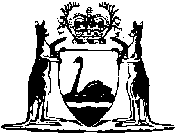 